川投国网公司酒店客用消耗品供应项目比选公告一、比选条件川投国网公司根据经营需要，拟对川投国网公司酒店客用消耗品供应进行公开比选。二、项目概况与比选范围1.项目概况：2.比选内容参选人为比选人供应川投国网公司酒店经营所需客用消耗品。三、参选人资格要求1.参选人具有独立法人资格,须提供营业执照、相关行业生产许可证、许可批件及检验报告等相关资料；2.须提供2021年以来与四川省内三家（含本数）以上豪华型酒店客房耗品供应合同或协议（涉及给对方的保密内容可隐去，需提供加盖鲜章的合同复印件）；3.须具备固定生产经营场所（是指加工生产或经营销售场所，仅有客耗品经营销售场所的须提供与其对应加工生产工厂的资质），并提供生产经营场所证明材料（如产权证明或租赁合同等)；4.须提供针对本次项目的售后服务方案及承诺；5.具有良好的商业信誉和健全的财务会计制度，近两年财务状况良好，未处于财产被接管、冻结、破产状态（提供承诺函）；6.具有履行合同所必需的设备和专业技术能力（提供承诺函）；7.有依法缴纳税收和社会保障资金的良好记录（提供承诺函）；8.参加本次采购活动前三年内，在经营活动中没有重大违法记录（提供承诺函）；9.近三年未受过行政处罚（提供“国家企业信用信息公示系统”https://www.gsxt.gov.cn/index.html下载的最新企业信用信息公示报告或查询截图）；未被人民法院列入失信人名单（以人民法院在“中国执行信息公开网”网站zxgk.court.gov.cn/最新查询结果为准，提供截图）；注：供应商在参加采购活动前，被纳入法院、工商行政管理部门、税务部门、银行认定的失信名单且在有效期内，或者在前三年采购合同履约过程中及其他经营活动履约过程中未依法履约被有关行政部门处罚（处理）且仍在对外公示的，本项目视为其不具有良好的商业信誉。10.本次比选不接受联合体参选。四、比选文件的获取1.参选人请于 2024年4月10日至 2024年4月17日17时00分（北京时间，下同），通过天府阳光采购服务平台（http://scig.tfygcgfw.com/）报名获取比选文件。2.参选人请于2024年4月19日9时30分前按比选人要求无偿提供符合材质要求的样品一套，详见第六章附件《川投国网公司2024年客耗品物资清单》（清单中红色加粗标注物品的样品为必须提供）。中选人提供的样品留比选人封存。五、参选文件的递交1.参选文件递交时间为 2024年4月19日9时30分，地点为成都市双流区金河路66号四川国际网球中心大会议室（ZN118）。2.逾期送达的或者未送达指定地点的参选文件，比选人不予受理。六、比选公告发布本比选公告在四川省投资集团有限责任公司(http://www.invest.com.cn/)、四川川投国际网球中心开发有限责任公司官网（http://www.sciitc.com/）及天府阳光采购服务平台（http://scig.tfygcgfw.com/）发布。七、联系方式比选人：四川川投国际网球中心开发有限责任公司地址: 成都市双流区金河路66号联系人: 何女士          电话：028-85893078四川川投国际网球中心开发有限责任公司2024年4月10日          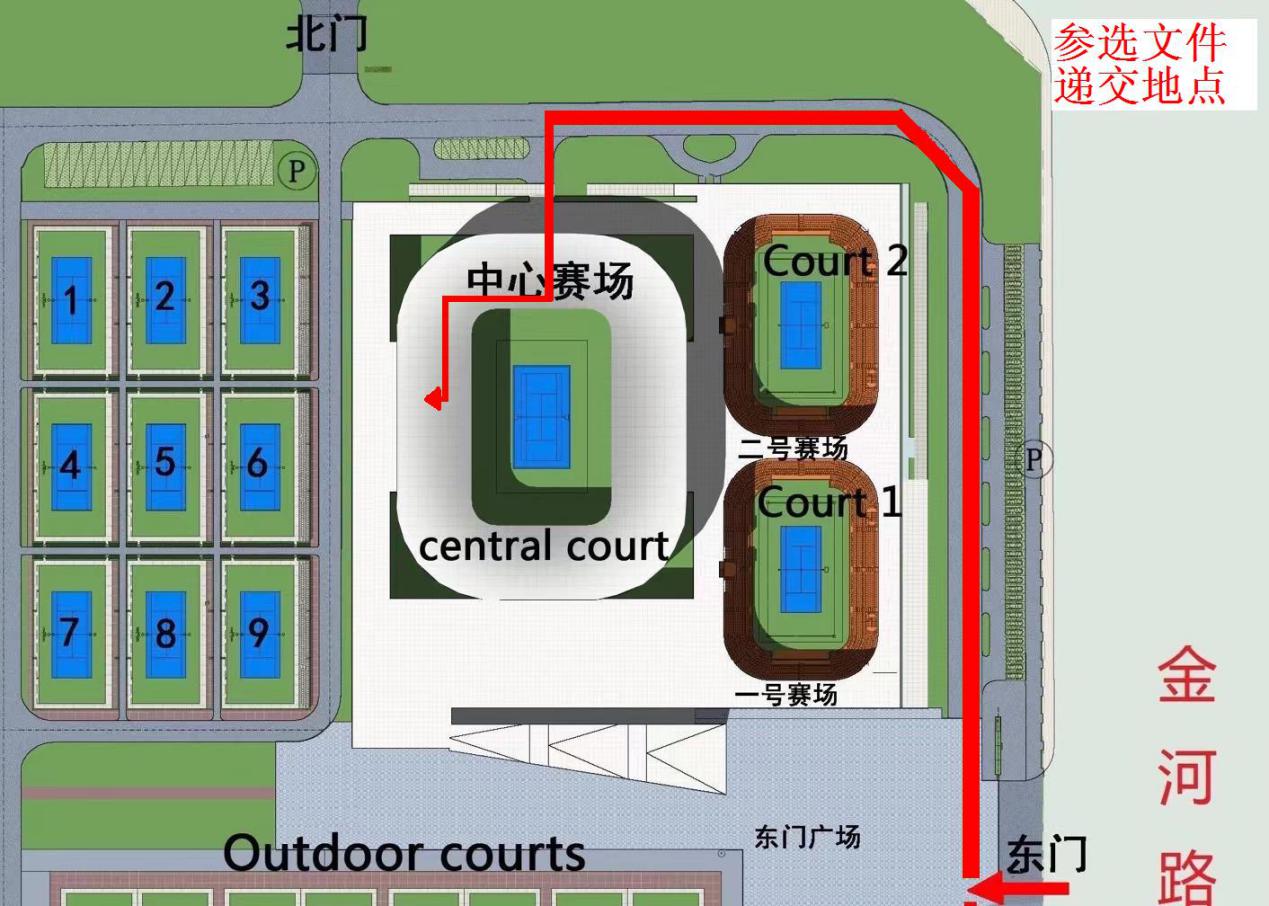 比选人四川川投国际网球中心开发有限责任公司项目名称川投国网公司酒店客用消耗品供应项目控制总价378156.20元/年，且不得超过单项限价